LE LAPIN ET LE CERF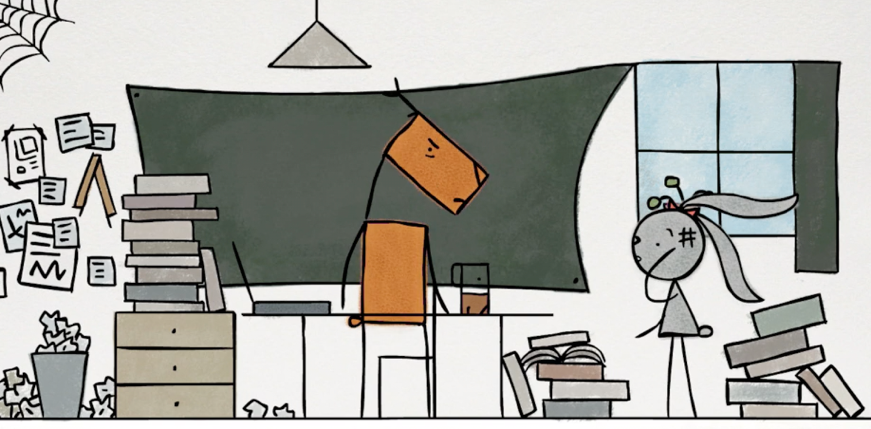 Avant de commencer l’activité, visionnez ce merveilleux film qui mêle mathématiques et poésie :Rabbit and Deer : https://vimeo.com/52744406On a représenté ci-dessous trois solides en perspective :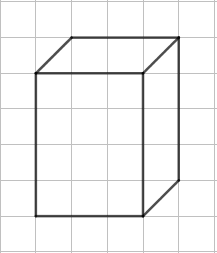 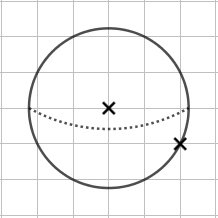 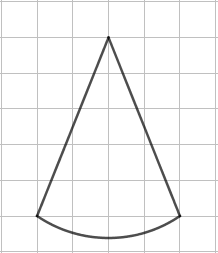     Parallélépipède			         Sphère				      Cône1) A toi de compléter les figures ci-dessous pour obtenir des solides semblables en perspective :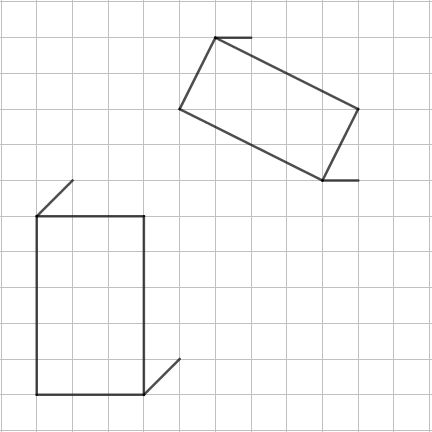 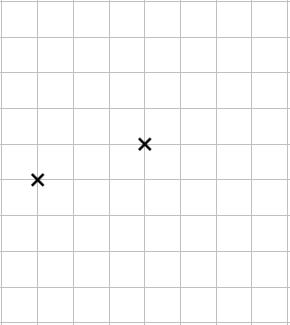 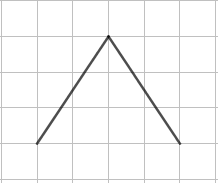 Deux parallélépipèdes			      Une sphère			Un cône2) Comme dans le film, sauras-tu donner la 3e dimension à « Rabbit and Deer » en complétant les quatre solides en perspective ? Tu pourras ensuite colorier les personnages.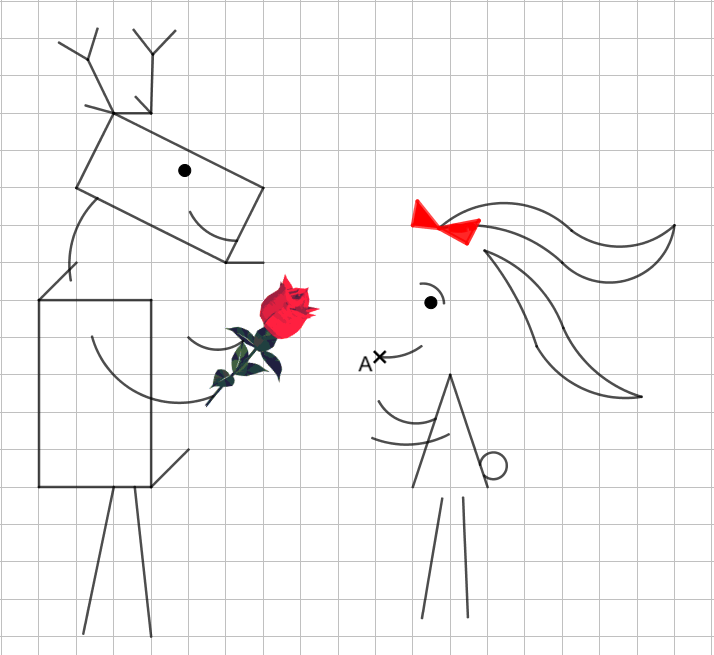 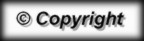 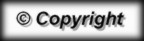 Corrigés :1)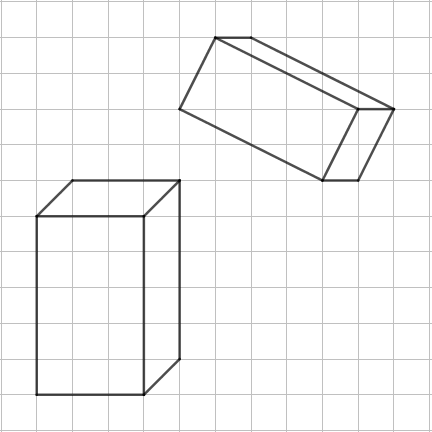 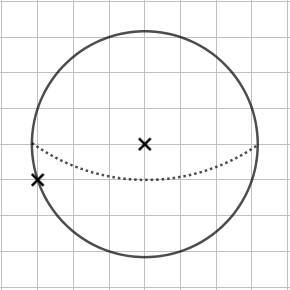 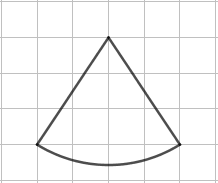 2)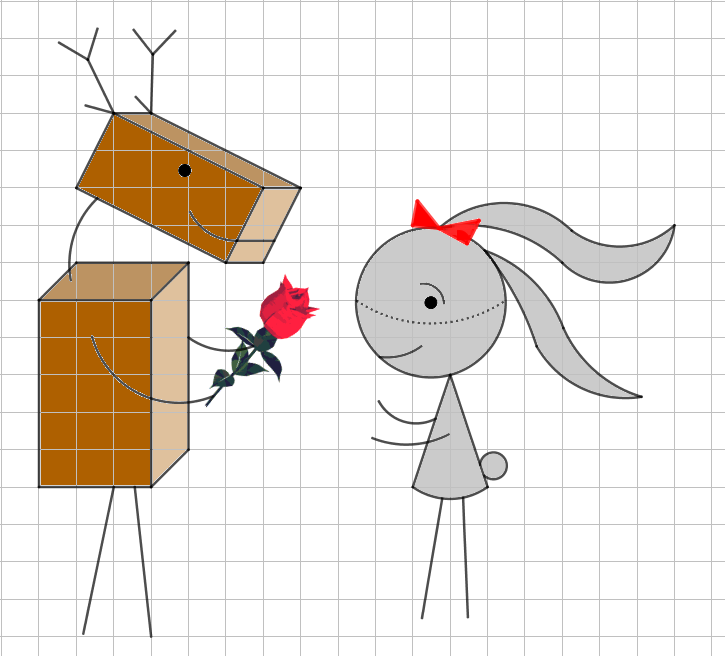 